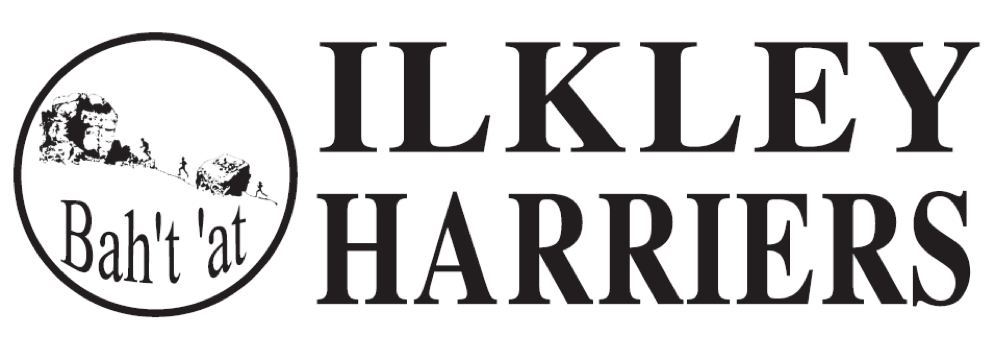 Present: Martin Archer, Neil Chapman, Hilda Coulsey, Geoff Howard, Peter Lewis, Jane McCarthy, Helen Waddington, Sue Williamson.  Shirley Wood attended to update on the Junior Facilities.Apologies: Richard Joel, Caroline HoweMinutes of Meeting 6th February: AgreedMatters arising, not discussed below: Wheatley booked for Friday 18 Jan 2019 for annual do.  Saturday morning 9:30 actions complete.Running the ClubHarrier and Volunteer of the Month for February 2017Harrier of the month nominations:Michael Lomas for Rombalds and other great performances Euan Brennan for his impressive 5k time in the Armagh international and 10th in National XC.Jann Smith and Paul Carmen for commitment to training and completing their first foreign ultra, the tough TransgrancanariaTom Adams for 1st place at IMFR and Yorkshire championThe winner is Jann Smith and Paul CarmenVolunteer of the month nominations:Pete Shields for his Wednesday sessionsSteve Weston for the IMFR race, combined with Yorkshire championships, organisationThe winner is Steve Weston     2. Events  HDSRL: 19th June has been agreed for our race  Neil will book the ground floor of the Rugby club for changing, showers and toilets and is in discussion with Clarke Foley for their space for us to provide the food.						NCFell Race: The race organisation was very successful.  The charge will be increased next year, as costs increase.  Martin will liaise re costs and charges.  Steve is also considering a cut-off proposal, as are Geoff and Peter Shields, to minimise the wait for marshals towards the end of the race. This will all need to be finalised to ensure all entrants are aware of the changes. 						MA, GHBadgerStone Relays: Confirmation to FRA is required from the Mon-Williams and the race advertised. 								       SW      3. League RacesIt was agreed that to go with 1st Bunny run (27th Mar), a Bradford park run (3rd Nov) and to replace the John Carr with the Full Bronte 5mile on 7th June. 	JMcC	4. Membership process updatingAfter various points were resolved, by on-line test and discussion and that GoCardless is an option to minimise risk of individual payment disputes, members can now be advised to members with the chance to query the membership sec.           HC/ PB	5. Junior update no actions.  	6. NewsletterSubmissions have been received,  publication is expected in around 2 weeks      PL	7. Northern Athletics NA propose to proceed with their charge of £2 per member from all clubs, whether they participate or not, despite queries and options raised by ourselves and other clubs.  This would be applied in October. We have another opportunity to give views by beg April.  Discussion will be held with other clubs, incl in BAN, and a more detailed submission will be sent.  This will include options for individuals who participate to pay (or the club to pay for them) plus a club registration fee, to ask what other regions are doing and to ask for them to divulge the innovative features they intend to introduce which would justify the substantial hike in budget. 			HCDeveloping the ClubDevelopment plan  no progress	2. Junior Facilities Shirley highlighted the difficulties in achieving a sub-lease for the ground from Football because of the build up of work in Bradford Council due to the death of their solicitor.  The Sport England grant will be dependant on this. The delay threatens the construction timing and costs.  Fundraising otherwise is almost all in place.  JIH membership of BRSC was queried and will await further discussion between Shirley, Geoff and Hilda. Confusion regarding needs of IAF ltd and JIH wrt BRSC and the financial and legal relationship between IAF, JIH and IH will be included in discussions. 							    	SW/ GH/ HC/ MA AOB1. Equipment for Circuits and for updated road signs were requested for Neil to acquire.  										     NC2. A list of roles of those on the committee and other positions in the club together with a calendar of activities was presented by Hilda.  The aim is to determine if the whole Committee process can be streamlined somewhat, perhaps to to reduce meetings and make them easier for committee members to attend as well as to reduce admin. This is attached below and will be considered further next time.    HCNext Committee Meeting Thursday 29th March2018 at 8.15pm at ILTSC.ChairGeoff HowardDeputy ChairPosition vacantSecretaryHilda CoulseyTreasurerMartin ArcherOther committee members	•	Abi Bailey	•	Neil Chapman	•	Richard Joel & Jean Sullivan	•	Peter Lewis	•	Jane McCarthy	•	Helen & Dick Waddington	•	Sue WilliamsonOther club rolesLadies' Fell CaptainsJane McCarthy and Jann SmithMen's Fell CaptainJack WoodMen's Road CaptainPosition vacantLadies' Road CaptainCaroline HoweMen's XC CaptainSteve CoyLadies' XC CaptainPECOs and rep XCsGaenor Coy,Junior sectionShirley WoodMembership Secretary Petra BijsterveldHarrier of the month - monthlyJean SullivanWebsitePaul WoodNewsletter editor - Spring, AutumnPeter LewisEmail newsletter editor - monthlyVal KerrIlkley Gazette reports - weeklyAlison Bennett TwitterPetra BijsterveldIH Race LeagueJane McCarthyHDSRLPaul StephensAuditorGavin LambJan FebMay AugustSeptemberOctoberDecemberAwards nominations and decisions - Hilda to co-ordinateAwards Do arrangements - Sue W + ? - ChairIM Fell RaceSteve Weston0-5k  Jane Bryant, Petra, HildaBadger Stone RelaysMark and Rebecca Mon-WilliamsTrail Race Lawrence BashamOur HDSRL (every 2 years)Neil Chapman, Paul StephensIssues for AGM; incl accounts auditand agreement on fees/ EAAddingham Gala - Neil?Incline - Helen and DickAGM - Hilda to coordinate, ChairClub officers and roles updateClub development update - ChairNew membership year - PetraVLM club places drawPredictor Run - Bernie?Christmas Relays and refreshment - Neil, Jane, Helen and DickChristmas Quiz and food - Val &?League races next year - JaneIssues and correspondence - HildaOther socials - Fell  - JaneRoad and Fell Relays - captains